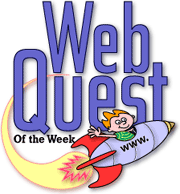 Introducción: El webquest es la aplicación de una estrategia de aprendizaje por descubrimiento guiado a un proceso de trabajo desarrollado por los alumnos utilizando los recursos de la WWW. Webquest significa indagación, investigación a través de la web. Originariamente fue formulado a mediados de los años noventa por Bernie Dodge (1995; 1998; 1999) (Universidad de San Diego)  y  desarrollado por Tom March (1998; 2000). Las WebQuest son utilizadas como recurso didáctico por los profesores, puesto que permiten el desarrollo de habilidades de manejo de información y el desarrollo de competencias relacionadas con la sociedad de la información.Una WebQuest se construye alrededor de una tarea atractiva que provoca procesos de pensamiento superior. Se trata de hacer algo con la información. El pensamiento puede ser creativo o crítico e implicar la resolución de problemas, enunciación de juicios, análisis o síntesis. La tarea debe consistir en algo más que en contestar a simples preguntas o reproducir lo que hay en la pantalla. Idealmente, se debe corresponder con algo que en la vida normal hacen los adultos fuera de la escuela.Lo que pretendemos con esta actividad es que tengas un dominio en su aplicación y que puedas emplearla con tus estudiantes, aprovechando el internet como un recurso y medio didáctico de aprendizaje.Por lo tanto, te invitamos a leer, analizar los contenidos y a realizar las actividades para que construyas tu propio aprendizaje.TareaCon la información proporcionada deberás elaborar un mapa conceptual lo cual permitirá interrelacionar las ideas fundamentales de la lectura, fijar el conocimiento del contenido y explorar más a fondo el conocimiento. Con esta actividad se logrará fomentar la creatividad, la reflexión y el análisis. El mapa conceptual se elaborará bajo los principios propuesto por Josep Novak para su construcción, bajo el precepto de concepto, enlace concepto.Proceso:Para realizar el mapa conceptual deberás instalar en tu ordenador el programa IHMC CmapTools, lo cual te permite una serie de herramientas para elaborar mapas de conceptos en tu ordenador personal y después puedas compartirlo  en internet a través del servidor del instituto, creando una carpeta personal o de la institución donde laboras como docente.  Entre las ventajas que proporciona este software, es que en primer lugar es gratuito y te permite trabajar asincrónicamente como sincrónicamente, permitiendo el trabajo colaborativo, además te permite desarrollar la creatividad personalizando el mapa y agregando recursos que permitan correlacionar las ideas alrededor del tema.Recursos.Para descargar este software te damos la siguiente dirección web.http://cmap.ihmc.us/Download/Para que puedas utilizar adecuadamente el software te recomendamos el siguiente sitio donde encontrarás información sobre este recurso con tutoriales en video.http://nuevas-tecnologias-educativas.blogspot.com/2009/07/los-mapas-conceptuales-en-el-proceso.html.Evaluación Conclusiones:Al finalizar esta actividad estarás en la condición de poder emplear esta estrategia de aprendizaje “WebQuest” con tus estudiantes, empleando el internet de una manera guiada para que los estudiantes hagan un uso más eficiente de este medio en su proceso de aprendizaje. Esperamos que este reto asumido dentro del margen de una formación permanente del docente, apliques nuevas herramientas y estrategias para obtener un mejor resultado en la búsqueda de información,  a través de la red, o sitios en internet que asignes a tus estudiantes Criterios Contenidos PorcentajeEstructura del CmaptoolsOrganización lógica y ordena de las ideas25%Diseño Estructura del formato del map y los recursos utilizados60%Puntualidad Logro del cmaptools terminado25%